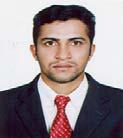 ANWAR.Email: anwar.61990@2freemail.com ________________________________________________________________________________ Introduction.A keen HSE professional with NEBOSH (U.K) International General Certificate & PG Diploma in Fire & Safety Engineering . The experience profile ranges from: Ensuring internationally accepted Best HSE practices across Process Plants, Construction Industry, petro chemical industry etc.Ability to interact with multi-cultural clients and to win positives for the organization I serve. Keen to learn from the mistakes and eager to enhance company's HSE profile by adding value in advising the top management fearlessly regarding the good and bad practices in the field of HSE and address the behavior based issues in a matured & humanistic approach.Adept at construction site inspections & audits to highlight the positives and the improvement points. Enhancing company's HSE performance by ensuring appropriate training to targeted audiences in a systematic and planned training matrix. To take the HSE field of activity as a movement to further the interests of the businesses of the organization. Identifying the gaps for incident occurrences and resolving them by taking appropriate people into the discussions by ensuring suitable human-dynamics are in place.Keen to share my work experience with a reputed best practices company and enhance my knowledge base and participate in the organization's HSE movement to raise HSE performance to next higher level.Career ObjectiveLooking an organization that lends me a supportive and operative learning environment with able chances to contribute and diversify my knowledge and skill, challenges me intellectually and offers me a good potential for future growth in the field of “occupational safety and health”Professional Experience (Total 4 years experience)M/S Cyrus Group of International, Ajman Free Zone, AjmanOrganizational profile: (petro chemical manufacturer’s suppliers and contractors)Period	: July 2008 to till continueDesignation	: HSE Officer cum Advisor.Job Responsibilities:Oversee and monitor the Company's latest QHSE ISO complianceIntroduces and monitors enforcement of the safety program for all employees in house and on site.Conducts work site audits to identify existing safety hazard and conditions where changes might occur and create hazards.1Work with Vice President of Technology on safety initiatives within the Corporate Headquarters and Regional Fields of OperationsChairs the employee safety committee, maintains minutes of each meeting, and encourages safety awarenessInvestigates accidents, injuries, and personal liability claims, as well as preparing documentation and other evidence for use in hearings, lawsuits, and insurance investigations. Ensure the employee is accompanied to the medical clinic, and corresponds the result to HR.Prepare departmental safety manuals and ensure that the manual is available to all affected personnel and procedures contained therein are followed at all time.Review specification and technical data of equipment and machines and ask for modifications or alterations based on review results from respective departments.To promote safe working practices and safety consciousness among safety team members, project personnel and sub contractors including delivering training courses as required.Maintains accident/incident files.Conducts and coordinates all aspects of safety training, such as, vehicle safety, ISO requirements and personal safety equipment, safe use of tools/equipment, hazardous materials communication, fire extinguisher, first aid, and other safety training as required. Required to maintain safety-training files.Promotes and administers safety incentive program including training.Maintains ISO logs for the system.Travel to different facilities of the company to ensure all the health and safety rules and regulations are consistent and up to par.To implement accident prevention programs to ensure LTI’s are minimized and contributed to the preparation of the H& S plan.Develops and maintains the system’s emergency preparedness plan.To conduct site safety inspection & audits, Job hazard analysis, Job safety analysis & risk analysis on regular basis.Maintains current information on local and federal safety and health regulations.Arranges safety and health inspections and ensures that necessary corrective action is completed.Manage and monitor the Company's Workers' Compensation experience and claims and implement solutions to help reduce work related accidentsResponsible for forecasting and maintain safety gears such as hats, boots and overalls.Performs other duties as assigned by CEO, Executive Vice President and VP of Operation.M/s. Darwish Engineering Emirates, Sharjah, U.A.E.2Job Responsibilities:Ensure zero incident safety culture in the organizationLead all workers in the belief that all accidents are preventable and zero incident goals is attainableEnforce all safety and health rules & regulations with in the scope of the health and safety policyEvaluate field activities to detect unsafe act & conditionsDevelop solutions that address the root cause of the unsafe act or conditionEducate employees regarding the zero incident safety culture, applicable work practices, procedures, rules &regulationsEducate employees on applicable emergency contingency planTo conduct safety training to employees according to OSHA standardsInform the management about the requirements according to local rules & regulationsPrepare various documents for effective movement of safety systemIdentification and rectification of hazardous situationsJob safety analysisInvestigation and reporting of accidentsCo ordination of Tool Box talks conducted by SupervisorsPreparing various check list for various jobsRegulating all dangerous work through work permit systemConducting Mock drills for Fire fightingEnsure the adequate supply and use of personal protective EquipmentsPreparation of various reports includes failure analysis, near miss report, and accident reports etc…Conduct weekly safety meetingsEnsure occupational health of all employeesGiving first aid to employees in case of accidentM/s Kerala Minerals and Metals Ltd, KeralaJob responsibilities:Ensure that the workers are aware that they can refuse to do unsafe act or activitiesConduct safety training to employeesJob safety analysisAccident analyzing and reportingPreparation of various reports and documentsEnsure the adequate supply and use of P.P.EPlant InspectionRegulating all non routing dangerous work through work permit systemInspection of plant equipmentsEnsure safe use of crane, fork lift etcConducting mock drills3Educational QualificationTraining attended6 months fire fighting practical training conducted at cochin port trust fire stationTraining for safety Administration system according to Dubai Municipality Laws & Regulations from Darwish EngineeringTechnical QualificationExcellent working with E-mails and internet operations.Good Knowledge in Ms office packages, Knowledge of four Accounting package (Tally, Peach tree, Dac Easy, Tata Ex)I here by declare that all the above-mentioned facts are true & I am Responsible for any false Information.********************4Organization Profile:(General Contractors)Period:Mar. 2006 to June 2008Designation:Safety OfficerProject:1.G+14 Storey Offices Building at Ajman Free Zone.2. Upgrading of Sheikh Khalifa Road Ajman.3. G+M+43 Dubai Tower & G+10+H.C Parking Building for thesame.Consultant:1:- CANSULT Engineers & Projects Managers2:- ITALCONSULT3:- Gulf Engineering & Gambert EngineeringOrganization Profile:(Chemical Company)Period:Jan. 2005 to Dec. 2005Designation:Asst. Safety Officer2008:NEBOSH International General Certificate2004:Post Graduate Diploma in Fire & Safety Engineering from National SafetyCouncil of India2002:Bachelor of Commerce from Kerala University1999:Pree Degree (Physics, Chemistry, Biology) from Kerala UniversityPersonal DetailsPersonal Details: 27,10th March 1982Age & Date of BirthAge & Date of Birth: 27,10th March 1982SexSex: MaleNationalityNationality: Indian.Marital StatusMarital Status: SingleVisa StatusVisa Status: Employment (NOC available)Joining TimeJoining Time: one monthLanguages knownLanguages known: English, Hindi, Malayalam, Tamil.Passport Details:Passport Details:Place of IssuePlace of Issue: TrivandrumDate of issueDate of issue: 29-08-2001Date of ExpiryDate of Expiry: 28-08-2011DeclarationDeclaration